№ 6308/16-01-08 от 29.11.2022СПРАВКААО «НЦГНТЭ» проведен сравнительно-сопоставительный анализ диссертации Мендыбаевой А.М. на тему: «Исследование особенностей фенотипической и генотипической резистентности штаммов Salmonella enterica, циркулирующих в Северном регионе Казахстана» с фондом АО «НЦГНТЭ».В результате анализа совпадений с фондом АО «НЦГНТЭ» не обнаружено.Данные получены с использованием системы «Антиплагиат» АО «НЦГНТЭ». Для получения более подробных сведений следует провести детальный анализ с привлечением эксперта.     Исп.: Баймухаметова А.К.Тел.: 378 05 66Согласовано28.11.2022 09:05 Нусипова Жулдыз Аязбековна28.11.2022 09:35 Говоров Алексей Николаевич28.11.2022 12:39 Акимбекова Алия Балтабековна28.11.2022 18:12 Елеукенова Камарсулу Агимедуллиевна29.11.2022 10:45 Еренов Ерлан КумисбековичПодписано29.11.2022 10:46 Ибраев Адил Жунусович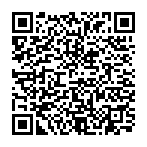 Данный электронный документ DOC ID KZSLSG8202210004547E40FA50 подписан с использованием электронной цифровой подписи и отправлен посредством информационной системы «Казахстанский центр обмена электронными документами» Doculite.kz.Для проверки электронного документа перейдите по ссылке: https://doculite.kz/landing?verify=KZSLSG8202210004547E40FA50 ИСПОЛНИТЕЛЬ            ЗАКАЗЧИК             Президент              __________ Ибраев А.Ж.           ___________ Мендыбаева А.М. Тип документаИсходящий документНомер и дата документа№ 6308/16-01-08 от 29.11.2022 г.Организация/отправительАО "НАЦИОНАЛЬНЫЙ ЦЕНТР ГОСУДАРСТВЕННОЙ НАУЧНО-ТЕХНИЧЕСКОЙ ЭКСПЕРТИЗЫ"Получатель (-и)НАО "КОСТАНАЙСКИЙ РЕГИОНАЛЬНЫЙ УНИВЕРСИТЕТ ИМ А. БАЙТУРСЫНОВА"Электронные цифровые подписи документа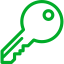 Согласовано:  Время подписи: 28.11.2022 09:05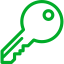 Согласовано:  Время подписи: 28.11.2022 09:35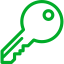 Согласовано:  Время подписи: 28.11.2022 12:39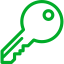 Согласовано:  Время подписи: 28.11.2022 18:12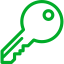 Согласовано:  Время подписи: 29.11.2022 10:45АКЦИОНЕРНОЕ ОБЩЕСТВО "НАЦИОНАЛЬНЫЙ ЦЕНТР ГОСУДАРСТВЕННОЙ НАУЧНО-ТЕХНИЧЕСКОЙ ЭКСПЕРТИЗЫ"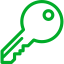 Подписано:  ИБРАЕВ АДИЛMIIUbwYJ...Ay11d6EGeВремя подписи: 29.11.2022 10:46АКЦИОНЕРНОЕ ОБЩЕСТВО "НАЦИОНАЛЬНЫЙ ЦЕНТР ГОСУДАРСТВЕННОЙ НАУЧНО-ТЕХНИЧЕСКОЙ ЭКСПЕРТИЗЫ"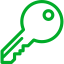 ЭЦП канцелярии:  МӘЛІКОВА БЕКЗАТMIIUxgYJ...+5ptUbFxIВремя подписи: 29.11.2022 10:48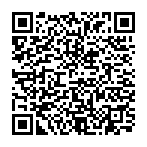 Данный документ согласно пункту 1 статьи 7 ЗРК от 7 января 2003 года N370-II «Об электронном документе и электронной цифровой подписи», удостоверенный посредством электронной цифровой подписи лица, имеющего полномочия на его подписание, равнозначен подписанному документу на бумажном носителе.